Rencana Pembelajaran Semester (RPS)Program Magister Terapan Administrasi Pembangunan Negara Nama Matakuliah		: Perencanaan Sumber Daya ManusiaKode/ Beban SKS		:                   /  3 SKSSemester			:           /  Prasyarat			: -Status Matakuliah		: Bentuk Pembelajaran	: Kelas, simulasi dan lapanganDosen 			: Deskripsi Mata Kuliah / Course (catalog) description :Mata  kuliah Perencanaan SDM	membahas konsep, tahapan dan praktek perencanaan SDM Organisasi. Setelah mengikuti mata kuliah Perencanaan SDM, mahasiswadiharapkan   mampu   memahami	konsep dan tahapan perencanaan     sdm	serta menguasai dan mampu mempraktekkan perencanaan sdm dalam suatu organisasi publik sesuai peraturan kepegawaian yang berlakuPrasyarat   / prerequisites: -Referensi / Textbook(s) and/or other required materials: Handoko, Hani, T., 1999, Manajemen Personalia dan Sumber Daya Manusia, BPFE, Yogyakarta.Hardijanto, dkk. Modul Perencanaan SDM, 2005, STIA-LAN, JakartaIrawan, prasetya, dkk., 1997, Manajemen Sumber Daya Manusia, STIA Press, Jakarta.Nankervis, AR., Compton, RL & McCharty,TE., 1996, Strategic Human Resources Management, Nelson, Melbourne.Mondy , RW. & Noe, RM., 1993, Human Resource Management, Allyn and Bacon, Boston.Mathis, RL. & Jackson, JH., 2004, Human Resource Management, Thomson South Western, Singapore.Pranoto, LH,. & Retnowati, 2015, Analisis Beban Kerja, PPM, JakartaSimamora, Henry., 1995, Manajemen Sumber Daya Manusia, STIE YKPN, Yogyakarta.Siagian Sondang, P. , 1993, Manajemen Sumber daya Manusia, Bumi Aksara, Jakarta.Stone RJ,1995, Human Resources Management, Wiley, Brisbane.Undang-undang ASN, UU No. 5 Th 2014.Werther Jr. WB. & Davis, K., 1993 Human Resource and Personnel Mangement, Mc. Graw-Hill, Singapore.Capaian Pembelajaran Lulusan / Learning Outcomes : 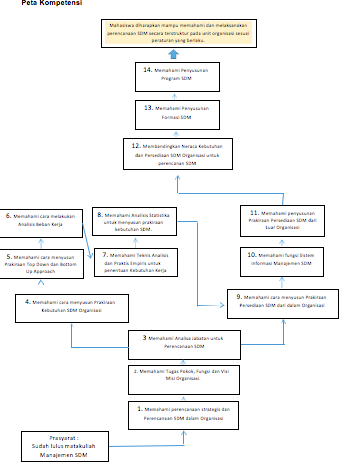 Hasil Belajar  / Course objectivesMahasiswa yang lulus mata kuliah ini akan memiliki kompetensi dalam hal memahami konsep, memahami tahapan, memahami cara menyusun serta mempraktekan perencanaan SDM dalam lingkup organisasi publik sesuai peraturan yang berlaku. Secara lebih rinci, capaian pembelajaran mata kuliah ini disebar dalam target 14 pertemuan tatap muka sebagai berikut:Memahami perencanaan strategis dan Perencanaan SDM dalam Organisasi.Memahami Tugas Pokok, Fungsi dan Visi Misi Organisasi.Memahami Tugas Pokok, Fungsi dan Visi Misi Organisasi Memahami Analisa Jabatan untuk Perencanaan SDMMemahami cara menyusun Prakiraan Kebutuhan SDM OrganisasiMemahami cara menyusun Prakiraan Top Down dan Bottom Up ApproachMemahami cara melakukan Analisis Beban KerjaMemahami Teknis Analisis dan Praktis Empiris untuk penentuan Kebutuhan KerjaMemahami Analisis Statistika untuk menyusun prakiraan kebutuhan SDM.Memahami cara menyusun Prakiraan Persediaan SDM dari dalam OrganisasiMemahami fungsi Sistem Informasi Manajemen SDMMemahami penyusunan Prakiraan Persediaan SDM dari Luar OrganisasiMembandingkan Neraca Kebutuhan dan Persediaan SDM Organisasi untuk perencanan SDMMemahami Penyusunan Formasi SDMMemahami Penyusunan Program SDM6. Bahan Kajian / Topics covered: perencanaan strategis dan Perencanaan SDM dalam Organisasi.Tugas Pokok, Fungsi dan Visi Misi Organisasi.Tugas Pokok, Fungsi dan Visi Misi Organisasi Memahami Analisa Jabatan untuk Perencanaan SDMPrakiraan Kebutuhan SDM OrganisasiPrakiraan Top Down dan Bottom Up ApproachAnalisis Beban KerjaTeknis Analisis dan Praktis Empiris untuk penentuan Kebutuhan KerjaAnalisis Statistika untuk menyusun prakiraan kebutuhan SDM.Prakiraan Persediaan SDM dari dalam OrganisasiSistem Informasi Manajemen SDMPrakiraan Persediaan SDM dari Luar OrganisasiNeraca Kebutuhan dan Persediaan SDM Organisasi untuk perencanan SDMPenyusunan Formasi SDMPenyusunan Program SDM7. Metode Pembelajaran dan Kode Etik Perkuliahan: 8. Jadwal Perkuliahan / Class/laboratory schedule (number of sessions per week and duration of session):3 SKS perkuliahan per minggu, selama 16 minggu efektif (termasuk UTS dan UAS)9. Rencana Pembelajaran Semester RENCANA PEMBELAJARAN SEMESTER  Nama Mata Kuliah	 :Perencanaan SDM	  			Kode MK	 : 		Semester :                 SKS :  3Jurusan	        		 : -				  		  Prodi 		 : Magister Terapan Administrasi Pembangunan NegaraDosen Pengampu   	: Hasil Belajar Mata Kuliah Yang Diharapkan :Mahasiswa diharapkan mampu menganalisis perencanaan SDM di instansi masing-masingMengetahui:	Jakarta,Ketua Program Studi	Dosen,Capaian Pembelajaran Lulusan Capaian Pembelajaran Lulusan S6Berkontribusi dalam peningkatan mutu kehidupan bermasyarakat, berbangsa, bernegara, dan kemajuan peradaban berdasarkan PancasilaS7Bekerja sama dan memiliki kepekaan sosial serta kepedulian terhadap masyarakat dan lingkunganP3menguasai teori-teori (penerapan) pembangunan, sosial, dan ekonomi politikKU1Mengembangkan pemikiran  logis, kritis, sistematis, dan kreatif dalam bidang ilmu pengetahuan, teknologi atau seni sesuai dengan bidang keahliannya melalui penelitian ilmiah, penciptaan desain atau karya seni serta menyusun konsepsi ilmiah dan hasil kajiannya berdasarkan kaidah, tata cara, dan etika ilmiah dalam bentuk tesis.KK1Mampu mengembangkan (merekonstruksi) model, strategi, atau inovasi dalam bidang kebijakan publik dan governansi publik dengan berbagai pendekatan antara lain pendekatan legal, manajerial, dan atau politik, di semua tingkat pemerintahan.KK7Mampu memimpin dan menatakelola sebuah kegiatan dalam implementasi kebijakan publikPerkuliahanPerkuliahan meliputi kuliah, tugas dan resitasi, simulasi, tutorial, dan proyek. yang dititikberatkan pada peran aktif mahasiswa di dalam maupun di luar kelas. Perkuliahan didesain dalam 4 bagian yang melibatkan peran aktif mahasiswa yaitu:Tatap muka berupa ceramah tentang bahan kajian, tanya-jawab antara dosen-mahasiswa, diskusi (mahasiswa secara aktif melakukan diskusi) dan presentasi hasil diskusi;Penugasan Terstruktur berupa kegiatan yang berpusat pada mahasiswa untuk mendapatkan kemampuan yang akan dicapai dengan arahan dosen dan diberikan umpan-balik. Pengalaman belajar mahasiswa dapat berupa latihan, simulasi aplikasi/software, tugas (individu dan/atau kelompok), pengamatan di lapangan dan bentuk terstruktur lainnya; Belajar mandiri berupa kegiatan mandiri yang dilakukan mahasiswa untuk mencapai hasil belajar mata kuliah dengan/tanpa arahan dosen.Diskusi dan TutorialKegiatan aktif mahasiswa dalam kelompok untuk mempersiapkan isi makalah, mempresentasikan, dan merespon pertanyaan audiens selama diskusi. Materi dan jumlah anggota kelompok akan ditentukan kemudian, merujuk besarnya kelas. Tiap kelompok wajib menyerahkan makalah kepada dosen sebelum presentasi dimulai. Sedangkan tutorial diarahkan pada diskusi tentang satu topik tertentu.  Hal ini didiskusikan antara mahasiswa dan dosen, jika memungkinkan dengan praktisi yang diundang ke kampus, atau mahasiswa ke lapangan.KehadiranMahasiswa wajib hadir di kegiatan belajar selama satu semester minimal 85% dari total kehadiran sebagai syarat mengikuti UAS. Apabila mahasiswa tidak hadir, harus ada keterangan yang menjelaskan ketidakhadirannya tersebut. Keterlambatan mahasiswa ditolerir selama 15 menit, keterlambatan setelah itu mahasiswa dinyatakan tidak masuk.Kehadiran dalam bentuk online dihitung berdasarkan login dan pemenuhan instruksi/tugas yang diberikan dalam platform kelas e-learning.stialan.ac.idKode etikSegala bentuk kecurangan (cheating, plagiat, copy-paste dan sejenis) tidak akan ditoleransi. Apabila mahasiswa terbukti melakukan perbuatan tersebut, maka akan didiskualifikasi dari kelas dengan nilai maksimal D.Evaluasi Kualitas KuliahKualitas perkuliahan akan diukur dengan menggunakan kuesioner yang akan dibagikan ke mahasiswa pada awal dan akhir perkuliahan. Kuesioner didesain untuk mengetahui apakah mahasiswa mempunyai perbedaan persepsi sebelum dan setelah mengikuti perkuliahan ini.Minggu ke-Capaian PembelajaranIndikator KeberhasilanPokok BahasanPengalamanBelajarPengalamanBelajarPengalamanBelajarPenilaian dan EvaluasiSumber BelajarMinggu ke-Capaian PembelajaranIndikator KeberhasilanPokok BahasanTPLPenilaian dan EvaluasiSumber Belajar1Memahami perencanaan strategis dan Perencanaan SDM dalam OrganisasiMemahami pengertian dan lingkup perencanaan strategis membedakan dengan perencanaan operasional serta dapat menjabarkan langkah- langkah penyusunan rencana strategis.Memahami pengertian dan ruang lingkup perencanaan sdm dan mengetahui proses dasar perencanaan sdm.Menginterprestasikan interaksi antara perencanaan strategis dan perencanaan sdm dalam rangka pencapaian tujuan organisasi.Pengertian dan Lingkup Perencanaan StrategisPengertian Perencanaan SDMPerencanaan Strategis Organisasi dan Perencanaan SDM sebagai proses terintegrasivDiskusiMondy , RW. & Noe, RM., 1993, Ch. 1.Stone, Ch. 1 &4Nankervis, Campton &McCharty, Ch 3.2Memahami Tugas Pokok, Fungsi dan Visi Misi Organisasi.Memahami makna fungsi, Tugas, Visi dan Misi Organisasi dalam perencanaan SDM.Memahami kaitan analisis organisasional dan analisis pekerjaan dengan visi misi organisasi.Mampu MenerjemahkanPenetapan Visi Misi OrganisasiAnalisisOrganisasional.Hubungan Visi dan Misi dengan perenacanaan sdmPenerjemahanvvDiskusiStone, Ch.1Nankervis, Campton &McCharty, Ch 1 & 2.Mathis, RL. & Jackson, JH.Mingguke-CapaianPembelajaranIndikator KeberhasilanPokok BahasanPengalamanBelajarPengalamanBelajarPengalamanBelajarPenilaian danEvaluasiSumber BelajarVisi Misi organisasi kedalam perencanaan SDMvisi dan misi kedalam perencanaan sdm.3Memahami Analisis Jabatan untuk Perencanaan SDMMemahami dan menyusun prasyarat utama dalam perencanan SDM yaitu informasi jabatan dan persyaratan jabatan.Memahami manfaat informasi jabatan dan persyaratan jabatan untuk keperluan perencanaan SDM, terutama untuk penghitungan kebutuhan pegawai dalam jabatan.Memahami manfaat informasi jabatan untuk program-program kepegawaian lainnyaMembuat peta jabatan.Pengertian Analisis JabatanUnsur-unsur Analisis Jabatan (Informasi Jabatan dan Persyaratan Jabatan)Manfaat Analisis jabatanPeta Jabatan.vvpresentasiStone, Ch. 3Mondy , RW. & Noe, RM., Ch. 4.Handoko, Hani, T, bab 2.Simamora, Henry.4Memahami Tahapan Penyusunan Prakiraan Kebutuhan SDM OrganisasiMemahami Tahap Perencanaan SDMMemahami Komponen yang dibutuhkan dalam Perencanaan SDMMemahami Tahap menyusun PrakiraanKebutuhan SDMTahapanperencanaan SDMKomponen perencanaan SDMTahapPenyusunanvvMondy , RW. & Noe, RM. Ch. 4Nankervis, Campton &McCharty, Ch. 3.Handoko, Hani, T bab3.Irawan, prasetya, dkkMingguke-CapaianPembelajaranIndikator KeberhasilanPokok BahasanPengalamanBelajarPengalamanBelajarPengalamanBelajarPenilaian danEvaluasiSumber BelajarPrakiraan Kebutuhan SDM5Memahami cara menyusun Prakiraan Top Down dan Bottom Up ApproachMemahami Jenis Prakiraan Kebutuhan SDMMemahami cara menentukan prakiraan kebutuhan sdm secara Top Down approachMemahami cara menentukan prakiraan kebutuhan sdm secara Bottom Up Approach.Jenis Prakiraan Kebutuhan SDM.Cara Menentukan Prakiraan kebutuhan SDM dengan top down approach.Cara Menentukan Prakiraan kebutuhan SDM dengan Botttom up approach.vvpresentasiStone, Ch. 4.Modul Perencanaan SDM. Modul B.1.6Memahami cara melakukan Analisis Beban KerjaMemahami pengertian Analisis Beban KerjaMemahami Prosedur Analisis Beban KerjaMemahami pemanfaatan Produk Unit kerja terendah dalam penghitungan kebutuhan pegawai.Memahami identifikasi proses pelaksanaan kerja dan jabatan dalam unitkerja.PengertianAnalisis Beban KerjaProsedur Analisis Beban KerjaProduk Unit kerja terendah dalam penghitungan kebutuhanpegawai.vvvpresentasiModul Perencanaan SDM. Modul B. 2.1.Pranoto, LH,. & Retnowati.Mingguke-CapaianPembelajaranIndikator KeberhasilanPokok BahasanPengalamanBelajarPengalamanBelajarPengalamanBelajarPenilaian danEvaluasiSumber Belajar4.	Identifikasi proses pelaksanaan kerja dan jabatan dalam unit kerja.7Memahami Teknis Analisis dan Praktis Empiris untuk penentuan Kebutuhan KerjaMemahami teknik yang digunakan dalam pengukuran kerja dengan metoda teknis analitisMemahami penghitungan jumlah kebutuhan sdm dengan metoda time study, Rated activity sampling.Memahami teknik yang digunakan dalam pengukuran kerja metoda praktis empirisMetodepengukuran kerjaPenghitungan Kebutuhan PegawaiContohPenghitunganvvLatihan soal1. Modul Perencanaan SDM. Modul B.2.2 & B.2.38Memahami Analisis Statistika untuk menyusun prakiraan kebutuhan SDM.Memahami peranan statistika dalam memecahkan masalah.Memahami Statistik DeskriptifMemahami penggunaan statistik untuk perencanaan SDM dalam membuat prakiraan kebutuhan SDM.Statistik sebagai alat bantu pemecahan masalahBeberapa statistik DeskriptifBeberapa metode Statistik untuk prakiraankebutuhan sdm.vvLatihan soal1. Modul Perencanaan SDM. Modul B.2.4.Mingguke-CapaianPembelajaranIndikator KeberhasilanPokok BahasanPengalamanBelajarPengalamanBelajarPengalamanBelajarPenilaian danEvaluasiSumber Belajar9Memahami cara menyusun Prakiraan Persediaan SDM dari dalam OrganisasiMemahami pengertian penyusunan prakiraan persediaan SDM.Cara penyusunan prakiraan persediaan SDMMemahami komposisi pegawai saat ini , masa lalu, dan mendatang dalam organisasi.Memahami analisis kondisi pegawai berdasarkan profil seperti umur, pengalaman, dll1.vvDiskusiStone, Ch. 4Mondy , RW. & Noe, RM., Ch. 4.Nankervis, Campton &McCharty, Ch.3.Handoko, Hani, T, bab 3.Irawan, prasetya, dkkModul Perencanaan SDM. Modul C.1.10Memahami fungsi Sistem Informasi Manajemen SDMMemahami konsep Sistem Informasi Manajemen Sumber Daya Manusia sebagai bahan untuk mendukung pengambilan keputusan bagi pimpinan dalam organisasi.Menginterpretasikan bahwa Sistem Informasi Manajemen SDM terintegrasi dengan sistem MSDM lainnya dalam rangka mendukung keputusan manajemen.Mampu mengidentifikasimodul-modul keputusanPengertian dan Lingkup informasi ManajemenBentuk-bentuk informasi ManajemenSistem Informasi Manajemen SDM sebagai pendukung MSDMKaitan antara Sistem Informasi ManajemenSDM denganvvdiskusiNankervis, Campton &McCharty, Ch. 4.Modul Perencanaan SDM. Modul C.1.1.Mingguke-CapaianPembelajaranIndikator KeberhasilanPokok BahasanPengalamanBelajarPengalamanBelajarPengalamanBelajarPenilaian danEvaluasiSumber Belajarmanajemen SDM dalam rangka merancang informasi yang disajikan serta data dan sumberdata yang diperlukan.Modul keputusan MSDM11Memahami penyusunan Prakiraan Persediaan SDM dari Luar OrganisasiMemahami prakiraan Persediaan Tenaga Kerja (SDM)Memahami Strategi Penyediaan Tenaga Kerja dari Luar OrganisasiMemahami sumber-sumber informasi persediaan Tenaga kerja eksternalPerkiraan tenaga kerja dari luar organisasi/instan siStrategipenyediaan tenaga kerja dari luar instansiSumberInformasitenaga kerja dari luar instansi.vvLatihan soalMondy , RW. & Noe, RM., Ch.4.Nankervis, Campton &McCharty, Ch. 3.Modul Perencanaan SDM. Modul C.2.Simamora, Henry.12Membandingkan Neraca Kebutuhan dan Persediaan SDM Organisasi untuk perencanan SDM1.vvvDiskusiMondy , RW. & Noe, RM., Ch. 4.Modul Perencanaan SDM. Modul D.1.13Memahami Penyusunan Formasi SDMMemahami tahapan dalam penyusunan formasi SDM.Memahami cara menetapkan formasiTahapanpenysunan formasiAspek-aspekvvvDiskusiModul Perencanaan SDM. Modul D.2.Simamora, HenryMingguke-CapaianPembelajaranIndikator KeberhasilanPokok BahasanPengalamanBelajarPengalamanBelajarPengalamanBelajarPenilaian danEvaluasiSumber Belajarberdasarkan jabatan.Memahami cara menyusun formasi sesuai dengan beban kerja instansi.Mampu menyusun formasi sesuai tahapan.dalam penyusunan formasi.3. Cara menyusun formasi sesuai beban kerja instansi.14Memahami Penyusunan Program SDMMemahami cara pembuatan tabulasi persediaan dan kebutuhan pegawai.Memahami manfaat perbandingan penghitungan kesejangan antara kebutuhan dan persediaan pegawai.Menetapkan program- program kepegawaian/SDM yang akan dilaksanakan.Menyusun Action Plan program-program SDM.Menyusun tabulasi pesediaan dan kebutuhan pegawaiPenyusunan program SDMPenambahan pegawaiPengurangan pegawaiMutasiDiklatvvvDiskusi dan presentasiMondy , RW. & Noe, RM., Ch 4.Modul Perencanaan SDM. Modul E.1.Simamora, Henry.Revisi Tanggal :